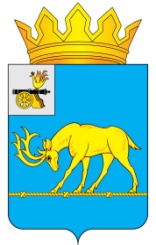 АДМИНИСТРАЦИЯ МУНИЦИПАЛЬНОГО ОБРАЗОВАНИЯ«ТЕМКИНСКИЙ РАЙОН» СМОЛЕНСКОЙ ОБЛАСТИРАСПОРЯЖЕНИЕот   30.04.2019        №     259р                                                                      с. ТемкиноОб         определении           органа,уполномоченного      осуществлятьгосударственные          полномочияпо       обеспечению        отдыха    иоздоровления детей на территориимуниципального          образования«Темкинский район»   Смоленской области        в     лагерях   дневного пребывания                В соответствии со  статьей 1 и статьей 2 областного закона от 15 ноября 2018 года N 120-з «О наделении органов местного самоуправления муниципальных районов и городских округов Смоленской области государственными полномочиями по обеспечению отдыха и оздоровления детей, проживающих на территории Смоленской области, находящихся в каникулярное время (летнее) в лагерях дневного пребывания, организованных на базе муниципальных образовательных организаций, реализующих образовательные программы начального общего, основного общего, среднего общего образования, и муниципальных организаций дополнительного образования»:              1. Определить Администрацию муниципального образования «Темкинский район» Смоленской области органом, уполномоченным осуществлять государственные полномочия по обеспечению отдыха и оздоровления детей на территории муниципального образования «Темкинский район» Смоленской области в лагерях дневного пребывания.            2. Контроль за исполнением настоящего распоряжения возложить на заместителя Главы  муниципального образования «Темкинский район» Смоленской области О.В. Григорьеву.Глава муниципального образования«Темкинский район» Смоленской области                                                    С.А. Гуляев Отп. 1 экз. – в дело                                              Разослать: Исп. Е.В. Борисенкова                                              отдел по образованию ител. 2-17-56                                                                гражданско-патриотическому    26.04.2019 г.                                                               воспитанию Администрации                               Визы:            А.М. Муравьев            О.В. Григорьева            М.А. Карнилова            В.Н. Беляев